Planet Cinema w nowej odsłonie dzięki Eura7Eura7 Sp. z o.o. przygotowała nową odsłonę strony internetowej dla operatora kin wielosalowych - Planet Cinema. Planet Cinema powstała w czerwcu 2011 roku jako nowa polska spółka, dziś posiada kina w Oświęcimiu, Zabrzu oraz Ełku.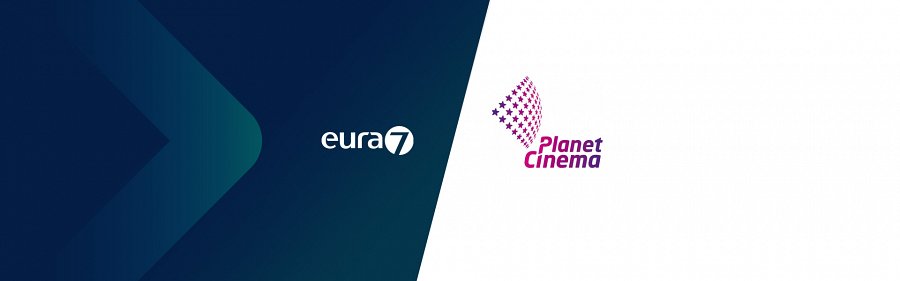 Zespół Eura7 był odpowiedzialny za stworzenie nowej strony internetowej, której głównym celem, oprócz informacyjnego - przedstawienia najnowszego repertuaru i aktualności - była możliwość rezerwacji biletów. “Prace wdrożeniowe rozpoczęto, kładąc nacisk na wymienione aspekty, i uwypuklono je na etapie tworzenia makiety oraz projektu graficznego. Nowa odsłona Planet Cinema została również zintegrowana z systemem stacjonarnej rezerwacji biletów funkcjonującym w trzech miastach w Polsce” - mówi Piotr Mazur, Head of IT, Eura7 Sp. z o.o.Tomasz Skrabalak, członek zarządu Eura7 Sp. z o.o. dodaje: “Możliwość zakupu za pośrednictwem Internetu jest współcześnie standardem, którego oczekuje nie tylko młodzież, ale również osoby w przedziale wiekowym 30-45 lat. Stworzyliśmy więc projekt przyjazny, z funkcją łatwej rezerwacji i zakupu biletów. Klienci Planet Cinema nie muszą stać w kolejkach przed seansem, dzięki temu wyjście do kina staje przyjemne i relaksujące”. 